به نام ایزد دانا          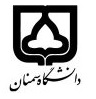 (کاربرگ طرح درس)                                                             	                                        دانشکده منابع طبیعیبودجهبندی درسمقطع: کارشناسی□  کارشناسی ارشد□  دکتری□مقطع: کارشناسی□  کارشناسی ارشد□  دکتری□مقطع: کارشناسی□  کارشناسی ارشد□  دکتری□تعداد واحد: نظری2 عملی0 تعداد واحد: نظری2 عملی0 فارسی: سیاست و قوانین منابع طبیعیفارسی: سیاست و قوانین منابع طبیعینام درسپیشنیازها و همنیازها: -پیشنیازها و همنیازها: -پیشنیازها و همنیازها: -پیشنیازها و همنیازها: -پیشنیازها و همنیازها: -Politics and rules of natural resourcesPolitics and rules of natural resourcesنام درسشماره تلفن اتاق:02333623300          شماره تلفن اتاق:02333623300          شماره تلفن اتاق:02333623300          شماره تلفن اتاق:02333623300          مدرس: رضا نقدیمدرس: رضا نقدیمدرس: رضا نقدیمدرس: رضا نقدیمنزلگاه اینترنتی:منزلگاه اینترنتی:منزلگاه اینترنتی:منزلگاه اینترنتی:Reza_naghdi@semnan.ac.irReza_naghdi@semnan.ac.irReza_naghdi@semnan.ac.irReza_naghdi@semnan.ac.irبرنامه تدریس در هفته و شماره کلاس:برنامه تدریس در هفته و شماره کلاس:برنامه تدریس در هفته و شماره کلاس:برنامه تدریس در هفته و شماره کلاس:برنامه تدریس در هفته و شماره کلاس:برنامه تدریس در هفته و شماره کلاس:برنامه تدریس در هفته و شماره کلاس:برنامه تدریس در هفته و شماره کلاس:اهداف درس: آشنايي با اصول و قوانین منابع طبیعی و سیاستهای کلی اهداف درس: آشنايي با اصول و قوانین منابع طبیعی و سیاستهای کلی اهداف درس: آشنايي با اصول و قوانین منابع طبیعی و سیاستهای کلی اهداف درس: آشنايي با اصول و قوانین منابع طبیعی و سیاستهای کلی اهداف درس: آشنايي با اصول و قوانین منابع طبیعی و سیاستهای کلی اهداف درس: آشنايي با اصول و قوانین منابع طبیعی و سیاستهای کلی اهداف درس: آشنايي با اصول و قوانین منابع طبیعی و سیاستهای کلی اهداف درس: آشنايي با اصول و قوانین منابع طبیعی و سیاستهای کلی امکانات آموزشی مورد نیاز:-امکانات آموزشی مورد نیاز:-امکانات آموزشی مورد نیاز:-امکانات آموزشی مورد نیاز:-امکانات آموزشی مورد نیاز:-امکانات آموزشی مورد نیاز:-امکانات آموزشی مورد نیاز:-امکانات آموزشی مورد نیاز:-امتحان پایانترمامتحان میانترمارزشیابی مستمر(کوئیز)ارزشیابی مستمر(کوئیز)فعالیتهای کلاسی و آموزشیفعالیتهای کلاسی و آموزشینحوه ارزشیابینحوه ارزشیابی501020202020درصد نمرهدرصد نمرهکتاب سیاست و قوانین منابع طبیعیکتاب سیاست و قوانین منابع طبیعیکتاب سیاست و قوانین منابع طبیعیکتاب سیاست و قوانین منابع طبیعیکتاب سیاست و قوانین منابع طبیعیکتاب سیاست و قوانین منابع طبیعیمنابع و مآخذ درسمنابع و مآخذ درستوضیحاتمبحثشماره هفته آموزشیتعاریف سیاست- قانون1سیاسیتهای کلان منابع طبیعی2تاریخچه قوانین منابع طبیعی در ایران3تشکیلات اداری منابع طبیعی در ایران4سیاست مشارکت مردمی و نظارت دولتی5نقش سیاست و تکنولوژی در سیاست گزاری منابع طبیعی6تعاریف منابع طبیعی: جنگل، مرتع +امتحان مستمر7جنگل صنعتی، جنگل مخروبه8مرتع قشلاقی، مرتع ییلاقی+میان ترم9مرتع مشجر، حریم رودخانه10طرح جنگلداری11طرح مرتعداری12سیاست های بهره برداری و حفاظت از منابع طبیعی13اگروفارستری14مرور و رفع اشکال15مرور و رفع اشکال16